桃園市政府標準作業流程圖臨時使用道路申請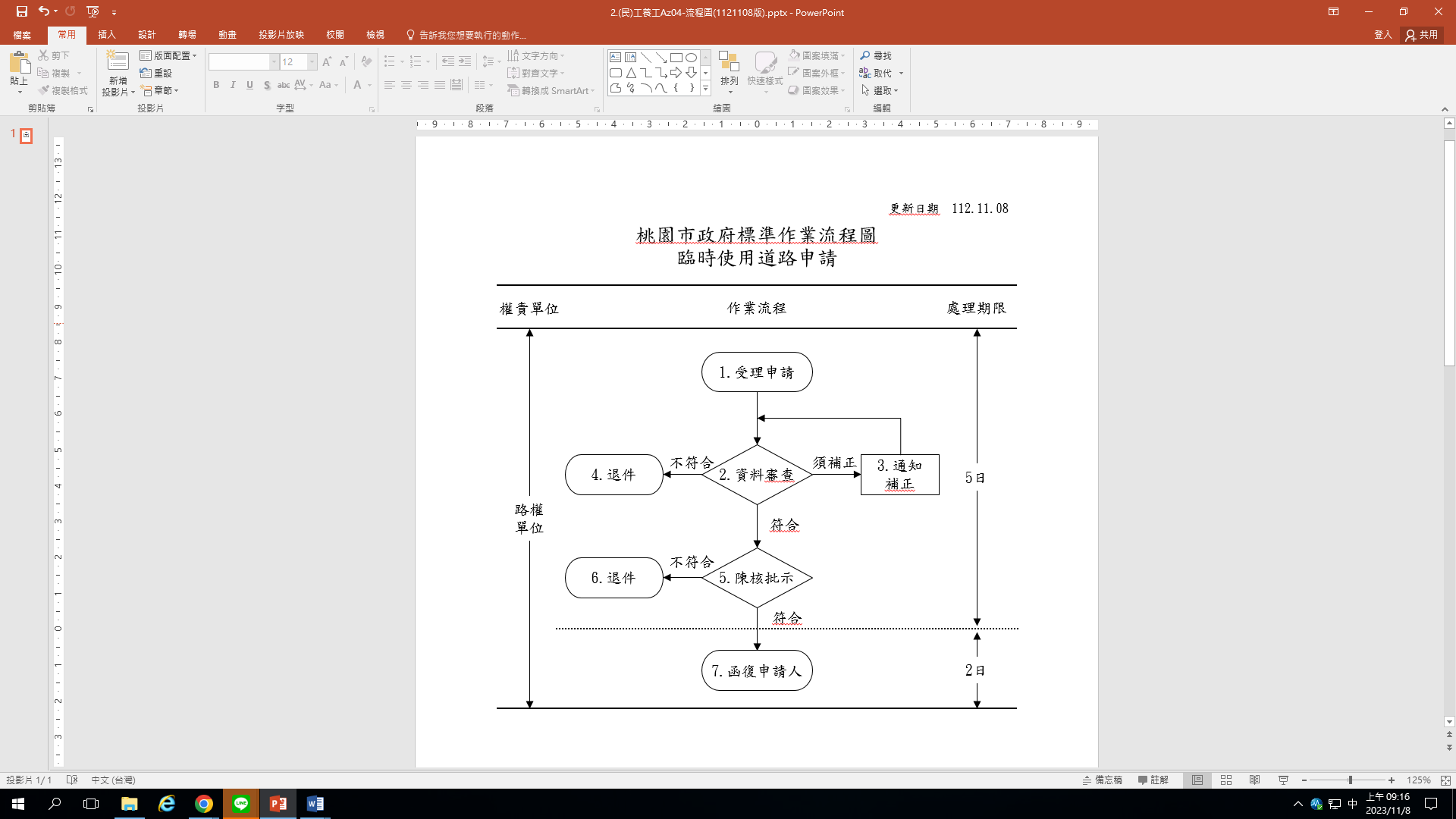 